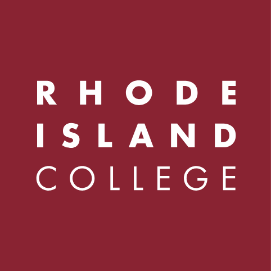 AgendaGraduate Committee MeetingVirtual MeetingDecember 1st, 202310:00am-11:30amCall to OrderProposalNoneReport of the ChairVote on November minutesReport of the Dean of Graduate StudiesOpen DiscussionAdjournmentZoom Linkhttps://ri-college.zoom.us/j/4778949721?omn=81869298495